                                        News From Home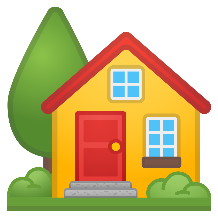 